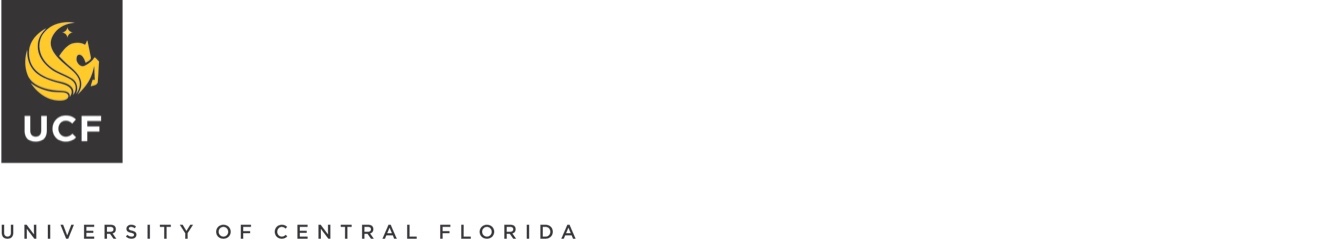 Department of Procurement Services12424 Research Parkway, Suite 355Orlando, FL 32826					ADDENDUMIMPORTANT DOCUMENT – INVITATION TO NEGOTIATEITB NUMBER:  2021-26TCSA 	OPENING DATE & TIME:  JULY 27, 2022 @ 3:00 p.m. ITB TITLE:  ADDENDUM NUMBER:	I	ADDENDUM DATE: JULY 8, 2022Purpose of this addendum is to revise section 2.4 in the ITN to include a non-mandatory, pre-proposal site visit scheduled for Friday, July 15, 2022 at 12:00pm EST at the below address:532 South Econ CircleSuite 100Oviedo, Florida, 32865The site is on the West end of the building.  PLEASE ACKNOWLEDGE RECEIPT OF THIS ADDENDUM AND RETURN IT WITH YOUR BID.  FAILURE TO SIGN AND RETURN WITH YOUR BID COULD RESULT IN REJECTION OF YOUR BID.PROPOSERS SIGNATURE	PRINT OR TYPE PROPOSER’S NAMECOMPANY NAME	EMAIL ADDRESS